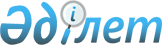 "Индонезия Республикасында Қазақстан Республикасының Елшілігін ашу туралы" Қазақстан Республикасының Президенті Жарлығының жобасы туралыҚазақстан Республикасы Үкіметінің 2012 жылғы 4 қаңтардағы № 1 Жарлығы      Қазақстан Республикасының Үкіметі ҚАУЛЫ ЕТЕДІ:

      «Индонезия Республикасында Қазақстан Республикасының Елшілігін ашу туралы» Қазақстан Республикасының Президенті Жарлығының жобасы Қазақстан Республикасы Президентінің қарауына енгізілсін.      Қазақстан Республикасының

      Премьер-Министрі                           К. Мәсімов Қазақстан Республикасының Президенті

ЖАРЛЫҚ Индонезия Республикасында

Қазақстан Республикасының Елшілігін ашу туралы      Қазақстан Республикасының Индонезия Республикасымен дипломатиялық қатынастарын нығайту мақсатында ҚАУЛЫ ЕТЕМІН:

      1. Джакарта қаласында (Индонезия Республикасы) Қазақстан

Республикасының Елшілігі ашылсын.

      2. Қазақстан Республикасының Үкіметі осы Жарлықтан туындайтын қажетті шараларды қабылдасын.

      3. Осы Жарлық 2012 жылғы 1 қаңтардан бастап қолданысқа енгізіледі.      Қазақстан Республикасының

      Президенті                                 Н. Назарбаев
					© 2012. Қазақстан Республикасы Әділет министрлігінің «Қазақстан Республикасының Заңнама және құқықтық ақпарат институты» ШЖҚ РМК
				